BORDEREAU DE DEPOT DE THESE DE DOCTORATUniversité de Lyon - ENS de Lyon__________________________________________________________________________ÉTABLISSEMENT HABILITÉ A DÉLIVRER LE DIPLOME DE DOCTORAT : Université de LyonÉTABLISSEMENT OPERATEUR D’INSCRIPTION : Ecole Normale Supérieure de LyonÉCOLE DOCTORALE : __________________________________________________________________________Votre Nom : Votre Prénom : Votre Date de naissance :            /        /Votre Nationalité : Adresse postale : __________________________________________________________________________Date de soutenance : Nom, Prénom du Directeur.trice de thèse : Nom, Prénom du Co-Directeur.trice de thèse : Nom, Prénom du Cotuteur.trice (cotutelle) : __________________________________________________________________________Discipline du doctorat : Spécialité LSHS : Langue de rédaction : Titre de la thèse : Saisir le titre traduit de la thèse en anglais, si votre titre est en français  Ou bien titre traduit en français, si votre titre est en anglais  :__________________________________________________________________________Résumé en français (max. 3000 caractères) : NE DOIT COMPORTER AUCUNE DONNÉE A CARACTÈRE CONFIDENTIEL, les résumés sont destinés au public, signalés sur www.theses.fr après soutenanceRésumé en anglais (max. 3000 caractères) : YOU MUST ENSURE THAT THIS ABSTRACT DOES NOT INCLUDE CONFIDENTIAL MATERIAL, Online on www.theses.fr after defence _________________________________________________________________________________________________________________Mots-clés en français :		voir aussi https://www.idref.fr/  (Type d’autorité : Nom commun)	Mots-clés en anglais :_________________________________________________________________________________________________________________Si vous diffusez sur internet HAL theses indiquez :Le.s laboratoire.s de rattachement pendant la thèse : Le.s domaine.s de référencement : https://aurehal.archives-ouvertes.fr/domain/index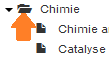 _________________________________________________________________________________________________________________Date : Signature : INFORMATIONS	Visibilité des informations demandées :Les informations demandées sur ce bordereau sont destinées, à l’exception de l’adresse du doctorant, au référencement de la thèse dans le catalogue collectif du Sudoc qui constitue officiellement le répertoire national des thèses françaises : http://www.sudoc.abes.fr.  Les informations contenues dans le catalogue Sudoc sont désormais en grande partie accessibles sur le web (notamment via le moteur de recherche des thèses de doctorat françaises : http://www.theses.fr).	Droit d’accès et de rectification :Le Sudoc contient des informations relatives aux personnes physiques qui constituent un fichier d'informations nominatives soumises à un traitement informatisé. La notice décrivant le doctorant est créée à des fins d’indexation afin de permettre aux lecteurs de retrouver les ouvrages ou articles de celui-ci en effectuant des recherches par nom d’auteur. Ce type de notice est dit d’autorité : elle a pour objectif de décrire de manière univoque le nom d’auteur dans le catalogue.Le Sudoc a fait l’objet d’une déclaration à la CNIL en 2000. Chaque doctorant dispose donc d’un droit d’accès et de rectification prévu par la loi n° 78- 17 du 6 janvier 1978  relative à l’informatique, aux fichiers et aux libertés concernant ses données personnelles.Ce droit d’accès et de rectification concerne les informations contenues pages 1 et 2 de ce formulaire et peut s’exercer auprès de l’Agence bibliographique de l’Enseignement supérieur :	par courrier adressé à :Agence bibliographique de l’enseignement supérieur227 avenue du Professeur Jean-Louis VialaCS 8430834193 Montpellier Cedex 5	via le guichet d’assistance de l’ABES : https://stp.abes.fr/node/3?origine=thesesFr, domaine « demande de rectification des données personnelles »	via l’application Idref (Référentiel des autorités Sudoc): http://www.idref.fr Le bouton « signaler une erreur » permet d’accéder à un formulaire de demande de rectification de donnée qui sera traitée par la bibliothèque ayant créé la notice d’autorité incriminée.	Dépôt et diffusion de la thèse :Le dépôt de la thèse est une obligation réglementaire tandis que la diffusion du texte intégral de la thèse n’est pas systématique. Les modalités de dépôt, de signalement, de diffusion et de conservation des thèses ou des travaux présentés en soutenance en vue du doctorat sont régies par l’arrêté du 25 mai 2016 fixant le cadre national de la formation et les modalités conduisant à la délivrance du diplôme national de doctorat. Voir : https://www.legifrance.gouv.fr/eli/arrete/2016/5/25/MENS1611139A/jo/texteEn tant qu’œuvre de l’esprit, la thèse est également régie par le droit d’auteur. Voir le code de la propriété intellectuelle :http://www.legifrance.gouv.fr/affichCode.do?cidTexte=LEGITEXT000006069414Par défaut, les autorisations de diffusion sont renseignées par le doctorant dans ce bordereau lors de la procédure de dépôt. Certains établissements veillent également à ce qu’un contrat de diffusion soit signé entre les deux parties, afin de préciser les modalités d’exploitation et de diffusion du texte intégral de la thèse. Si le doctorant peut publier sa thèse chez un éditeur commercial, celui-ci ne pourra proposer de  contrat d’exclusivité dans la mesure où il existe déjà un contrat de diffusion avec l’établissement de soutenance. 